VSTUPNÍ ČÁSTNázev moduluZákladní elektrotechnické normy ČSNKód modulu26-m-3/AB16Typ vzděláváníOdborné vzděláváníTyp moduluodborný teoretickýVyužitelnost vzdělávacího moduluKategorie dosaženého vzděláníH (EQF úroveň 3)Skupiny oborů26 - Elektrotechnika, telekomunikační a výpočetní technikaKomplexní úlohaObory vzdělání - poznámky26-51-H/01 Elektrikář26-51-H/02 Elektrikář - silnoproud26-41-L/01 Mechanik elektrotechnik26-52-H/01 Elektromechanik pro zařízení a přístrojeDélka modulu (počet hodin)40Poznámka k délce moduluPlatnost modulu od30. 04. 2020Platnost modulu doVstupní předpokladyÚspěšné absolvování Elektrotechnického základu (obory L) nebo Elektrotechniky (obory H).JÁDRO MODULUCharakteristika moduluCílem modulu je osvojení znalostí a dovedností žáků v oblastech: orientace v základních elektrotechnických normách ČSN, orientace v základních evropských normách EN, specifikace a  použití jednotlivých norem, znalost základních norem, efektivní vyhledávání potřebných informací, vyhledávání informací z jiných zdrojů.Očekávané výsledky učeníOdborné kompetence dle RVP:- definovat a používat základní elektrotechnické normy;- číst v elektrotechnických normách;- provádět vyhledávání potřebných informací z různých zdrojů;- používat nalezené informace.Žák:čte v základních elektrotechnických normách;vysvětlí použití elektrotechnických norem;určuje zdroje elektrotechnických norem;vysvětlí obsah základních elektrotechnických norem;určí potřebnou normu pro specifickou situaci;popíše změny v jednotlivých normách;čte v tištěných verzích elektrotechnických norem;rozlišuje relevantní a irelevantní informace.Obsah vzdělávání (rozpis učiva)Obsahové okruhy:    ČSN EN 50 110-1 ed.3 – Obsluha a práce na elektrickém zařízeníRozsah platnostiDefiniceZákladní principyPracovní postupyVzdálenosti DL a DVÚdržbaČSN 33 2000-4-41 ed.3 – Ochrana před úrazem elektrickým proudemÚraz elektrickým proudemProstory z hlediska nebezpečí úrazu el. proudemMeze bezpečných malých napětíProstředky základní ochranyOchranná opatřeníPožadavky na ochranu při porušeSítě TNAutomatické odpojení od zdrojeDoplňková ochrana proudovým chráničemDvojitá nebo zesílená izolaceKrytyElektrické odděleníČSN 33 2130 ed.3 – Vnitřní elektrické rozvodyZákladní požadavky na elektrický rozvodJisticí přístrojeRozváděče a rozvodniceSvětelné obvodyZásuvkové obvodyRoztřídění bytů podle stupně elektrizaceHlavní domovní vedeníPrůřezy vodičů v bytech a jejich jištěníReferenční způsoby uloženíČSN 33 2000-7-701 ed. 2 – Elektroinstalace v prostorách s vanou nebo sprchouKlasifikace zónOchrana před úrazem elektrickým proudemUmístění spínačů, ovládačů a jejich příslušenstvíOstatní elektrická zařízení používající el. proudElektrické podlahové vytápěníČSN 33 0165 ed.2 – Značení vodičů barvami a číslicemiZnačení holých vodičů barvamiHolé vodiče u stejnosměrné soustavyHolé vodiče u třífázové soustavyHolé vodiče trakčního zařízeníHolá lanaZnačení izolovaných vodičů a kabelůZnačení barvami a číslicemiZnačení kabelů pro pevné uloženíČSN 33 2000-5-52 ed.2 – Výběr soustav a stavba vedeníZásadyProudové obvodyPřechody a prostupy vedeníPohyblivé a poddajné přívodyVýběr způsobů kladení vedeníČSN ISO 3864-1 – Bezpečnostní barvy a značkyDefiniceÚčel bezpečnostních barev a značekBezpečnostní a kontrastní barvyGeometrický tvar a význam bezpečnostních značekZnačky zákazuZnačky příkazuZnačky výstrahyInformační značkyDodatkové tabulkyUčební činnosti žáků a strategie výuky- odborný výklad a názorná ukázka (plátno, projektor);- rozbory jednotlivých elektrotechnických norem;- řízený rozhovor nad danou problematikou;- práce s informacemi;- práce s jednotlivými normami;- práce s výkresovou dokumentací;- práce s textem, výběr nejpodstatnějších informací.Zařazení do učebního plánu, ročníkVýuka probíhá v odborných předmětech a v odborném výcviku. Doporučuje se vyučovat v prvním, ve druhém a ve třetím ročníku (obory L, H).VÝSTUPNÍ ČÁSTZpůsob ověřování dosažených výsledkůPísemné zkoušení– teoretické testy (7): v testech je obsaženo 7 základních norem z obsahových okruhů, testy budou zaměřeny na každou normu zvlášť, každý test – 15 otázek, výběr ze tří odpovědíKritéria hodnoceníPísemné zkoušení – teoretické testy (7x):Hodnocení jednotlivých testů:Výborný: 15 – 14 správných odpovědíChvalitebný: 13 – 12 správných odpovědíDobrý: 11 – 10 správných odpovědíDostatečný: 9 – 8 správných odpovědíNedostatečný: 7 – 0 správných odpovědíCelkové hodnocení:Prospěl na výborný:Pokud se aritmetický průměr všech sedmi známek z písemného testování pohybuje mezi hodnotami 1,00 – 1,49Prospěl na chvalitebný:Pokud se aritmetický průměr všech sedmi známek z písemného testování pohybuje mezi hodnotami 1,50 – 2,49Prospěl na dobrý:Pokud se aritmetický průměr všech sedmi známek z písemného testování pohybuje mezi hodnotami 2,50 – 3,49Prospěl na dostatečný:Pokud se aritmetický průměr všech sedmi známek z písemného testování pohybuje mezi hodnotami 3,50 – 4,49Prospěl na nedostatečný:Pokud se aritmetický průměr všech sedmi známek z písemného testování pohybuje mezi hodnotami 4,50 – 5,00Doporučená literaturaTKOTZ, K. a kol.: Příručka pro elektrotechnika, Europa-Sobotáles cz. s.r.o., Praha, 2012.BASTIAN, P. a kol.: Praktická elektrotechnika, Europa-Sobotáles cz. s.r.o., Praha, 2012.HÄBERLE, G. A kol.: Elektrotechnické tabulky pro školu i praxi, Europa-Sobotáles cz. s.r.o., Praha, 2006.BERKA, Š.: Elektrotechnická schémata a zapojení 1, BEN – technická literatura, Praha, 2008.Vybrané normy ČSN:- ČSN EN 50 110-1 ed.3 – Obsluha a práce na elektrickém zařízení- ČSN 33 2000-4-41 ed.3 – Ochrana před úrazem elektrickým proudem- ČSN 33 2130 ed.3 – Vnitřní elektrické rozvody- ČSN 33 2000-7-701 ed. 2 – Elektroinstalace v prostorách s vanou nebo sprchou- ČSN 33 0165 ed.2 – Značení vodičů barvami a číslicemi- ČSN 33 2000-5-52 ed.2 – Výběr soustav a stavba vedení- ČSN ISO 3864-1 – Bezpečnostní barvy a značkyPoznámkyObsahové upřesněníOV RVP - Odborné vzdělávání ve vztahu k RVPMateriál vznikl v rámci projektu Modernizace odborného vzdělávání (MOV), který byl spolufinancován z Evropských strukturálních a investičních fondů a jehož realizaci zajišťoval Národní pedagogický institut České republiky. Autorem materiálu a všech jeho částí, není-li uvedeno jinak, je Vladimír Arnold. Creative Commons CC BY SA 4.0 – Uveďte původ – Zachovejte licenci 4.0 Mezinárodní.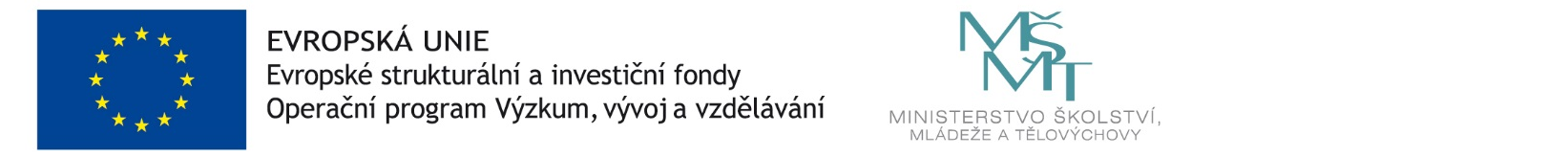 